SECRETARIA MUNICIPAL DE EDUCAÇÃO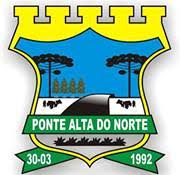 PONTE ALTA DO NORTE - SC ESCOLA: CEME RECANTO DA CRIANÇAPROFESSORAS: ADRIANA DOS SANTOS                               ARIELLA BAILTURMA: PRÉ ITURNO: MATUTINO/VESPERTINOATIVIDADES REMOTAS/ NÃO PRESENCIAIS: 22/06/2020  A 25/06/2020SEGUNDA - FEIRA 22/06 NA (PÁGINA 23) QUERIDOS ALUNOS VAMOS PRESTAR MUITA ATENÇÃO NO TEXTO QUE SEUS PAIS IRÃO LER PARA VOCÊS SOBRE A SAÚDE E HIGIENE LOGO APÓS A LEITURA COLORIR BEM BONITO.NA (PÁGINA 24) PINTAR O DESENHO DE HABITOS QUE UTILIZAMOS TODOS OS DIAS, EM NOSSA HIGIENE PESSOAL. TERÇA – FEIRA 23/06NA (PÁGINA 25) NOÇÃO DE QUANTIDADES: CHEIO / VAZIO.PINTE AS CESTAS QUE ESTÃO CHEIAS DE FRUTAS.E CIRCULE AS CESTAS FAZIAS.NA (PÁGINA 26) EM CIMA EM BAIXO.PINTEM DE AZUL OS OBJETOS QUE ESTÃO EM CIMA DA MESA.E DE VERDE OS QUE ESTÃO EM BAIXO DA MESA. QUARTA – FEIRA 24/06NA (PÁGINA 27) A VAMOS TRABALHAR COM A VOGAL O.VAMOS COLAR ARROZ, ALGODÃO OU OUTRO MATERIAL QUE TIVER DISPONIVEL NA VOGAL O. LOGO ABAIXO VAMOS TREINAR A VOGAL.NA (PÁGINA 28) VIVA SÃO JOÃO.VAMOS COLORIR BEM BONITO!!!QUINTA – FEIRA 25/06NA (PÁGINA 29) FIGURAS GEOMÉTRICAS.CUBRA OS PONTILHADOS E PINTE BEM BONITO.